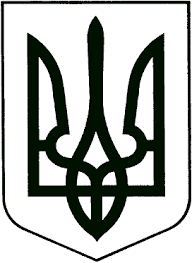                                                          УКРАЇНАЖИТОМИРСЬКА ОБЛАСТЬНОВОГРАД-ВОЛИНСЬКА МІСЬКА РАДАМІСЬКИЙ ГОЛОВАРОЗПОРЯДЖЕННЯ      від 26.12.2018р. № 525(к)Про покладання виконанняобов’язків  міського голови    на Колотова С.Ю.Керуючись пунктами 7, 19, 20 частини четвертої статті 42 Закону України “Про місцеве самоврядування в Україні“, Законом України „Про службу в органах місцевого самоврядування“, враховуючи розпорядження міського голови від 21.09.2018 № 353(к) „Про розподіл обов'язків між міським головою, секретарем міської ради, першим заступником міського голови, заступниками міського голови, заступником міського голови-начальником фінансового управління міської ради і керуючим справами виконавчого комітету міської ради“:У зв'язку із продовженням мого перебування на листку непрацездатності покласти виконання обов’язків міського голови на першого заступника міського голови Колотова С.Ю. з 26 грудня 2018 року.2. Контроль за виконанням цього розпорядження залишаю за собою.Міський голова                           підпис існує                               В.Л.Весельський     